使用iUAP DI把XML文件内容导入数据库XML可以表示树形的数据结构，有很多数据存放在XML中，或者使用XML文件作为数据交换，本文将要利用一个实例，介绍怎么利用iUAP DI把XML文件导入到数据库中。XML文件内容如下：<?xml version="1.0" encoding="UTF-8" ?><orgs>    <org>        <ORGCODE>A1</ORGCODE>        <ORGNAME>财务部</ORGNAME>        <ORGFATHERCODE>A0</ORGFATHERCODE>        <ORGFATHERNAME>集团总部</ORGFATHERNAME>    </org>    <org>        <ORGCODE>A2</ORGCODE>        <ORGNAME>人事部</ORGNAME>        <ORGFATHERCODE>A0</ORGFATHERCODE>        <ORGFATHERNAME>集团总部</ORGFATHERNAME>    </org>    <org>        <ORGCODE>A3</ORGCODE>        <ORGNAME>销售部</ORGNAME>        <ORGFATHERCODE>A0</ORGFATHERCODE>        <ORGFATHERNAME>集团总部</ORGFATHERNAME>    </org></orgs>数据库表DDL语句如下：CREATE TABLE org02(  ORGCODE VARCHAR2(50), ORGNAME VARCHAR2(50), ORGFATHERCODE VARCHAR2(50), ORGFATHERNAME VARCHAR2(50));转换的总体设置如下：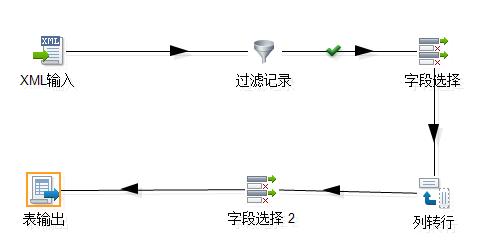  “XML输入”的设置详细如下：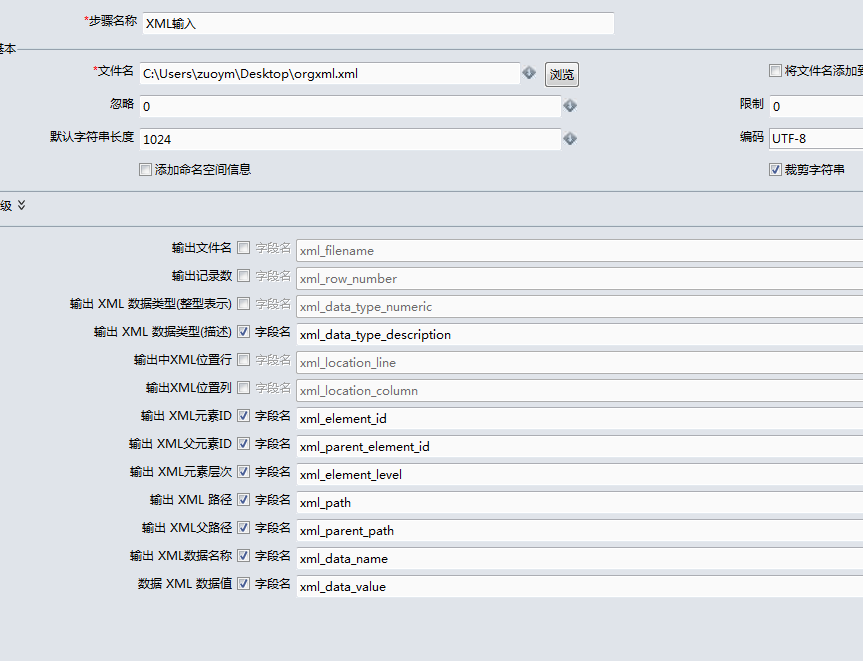 其中文件名是选择XML文件路径，其他保持了默认。“过滤记录”设置如下：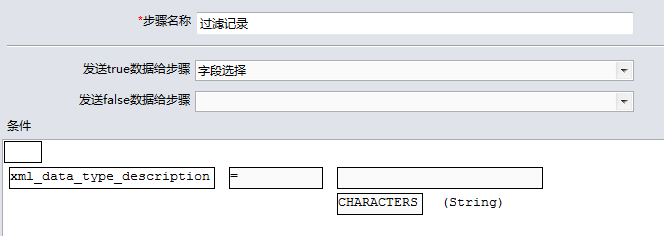 由于XML输入采用流的方式读取，读入了大量不需要其他信息，此步骤目的是把无用的信息在行级别上做过滤。”字段选择“设置如下：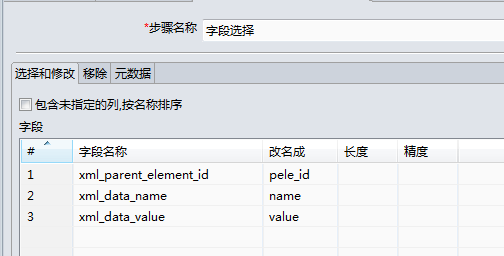 此步骤目的是把无用的信息在列级别上做过滤。“列转行”的设置如下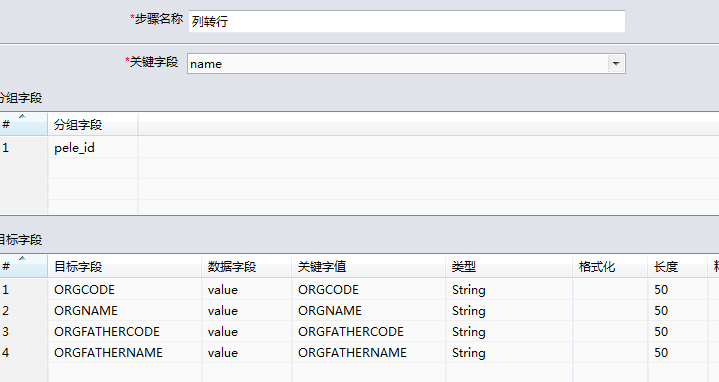 此步骤是把key-value的形式数据转换成行的形式。”字段选择 2“的设置如下：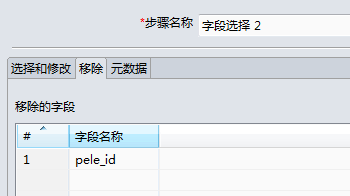 此步骤是把pele_id字段移除。“表输出”设置如下：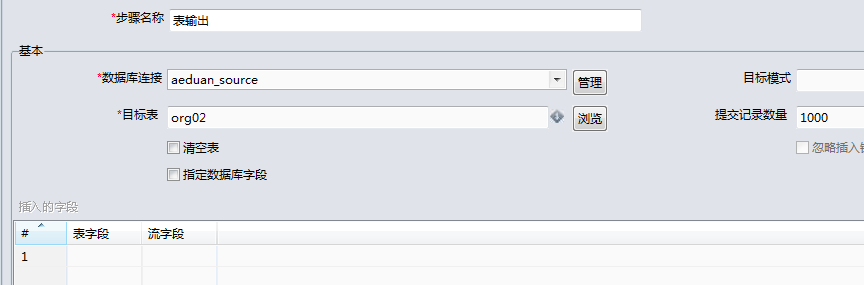 此步骤是把数据插入到数据库中。